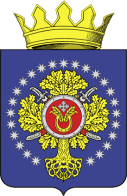 УРЮПИНСКИЙ МУНИЦИПАЛЬНЫЙ РАЙОНВОЛГОГРАДСКОЙ ОБЛАСТИУРЮПИНСКАЯ  РАЙОННАЯ  ДУМАР  Е  Ш  Е  Н  И  Е02 июля 2020 года                          № 9/106О внесении изменений в Порядок размещения нестационарных торговых объектов на территории Урюпинского муниципального района Волгоградской области, утвержденный решением Урюпинской районной Думы от 24 апреля 2017 года № 36/276         Рассмотрев обращение главы Урюпинского муниципального района о внесении изменений в Порядок размещения нестационарных торговых объектов на территории Урюпинского муниципального района Волгоградской области, утвержденный решением Урюпинской районной Думы от 24 апреля 2017 года № 36/276 «Об утверждении Порядка размещения нестационарных торговых объектов на территории Урюпинского муниципального района Волгоградской области» (в редакции решения Урюпинской районной Думы от 29 мая 2020 года № 96) (далее – Порядок), в соответствии с постановлением Администрации Волгоградской области от 26 мая 2020 года № 301-п «О предоставлении в 2020 году дотаций бюджетам муниципальных районов (городских округов) Волгоградской области на поддержку мер по обеспечению сбалансированности местных бюджетов для решения отдельных вопросов местного значения в связи с предотвращением влияния ухудшения экономической ситуации на исполнение органами местного самоуправления муниципальных образований Волгоградской области полномочий по вопросам местного значения», Уставом Урюпинского муниципального района Волгоградской области, Урюпинская районная Дума РЕШИЛА:        1. Внести в Порядок следующие изменения:        1.1. В пункте 1.6. раздела 1 слова «по 01 октября 2020 года:» заменить словами «по 31 декабря 2020 года:»;        1.2. В пункте 3.2 раздела 3 слова «по 01 октября 2020 года:» заменить словами «по 31 декабря 2020 года:»;        1.3. В пункте 5 Приложения 2 к Порядку слова «по 01 октября 2020 года» заменить словами «по 31 декабря 2020 года».        2. Настоящее решение вступает в силу с даты его опубликования в информационном бюллетене администрации Урюпинского муниципального района «Районные ведомости».        3. Направить настоящее решение главе Урюпинского муниципального района для подписания и опубликования в установленном порядке.    Председатель                                                  ГлаваУрюпинской районной Думы         Урюпинского муниципального района               Т.Е. Матыкина                                                       А.И. Феронов